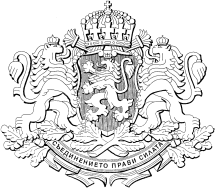 Р е п у б л и к а   б ъ л г а р и яМИНИСТЕРСТВО НА ОКОЛНАТА СРЕДА И ВОДИТЕ 										П Р О Е К ТДОМИНИСТЕРСКИЯ СЪВЕТНА РЕПУБЛИКА БЪЛГАРИЯДОКЛАДотНЕНО ДИМОВ – МИНИСТЪР НА ОКОЛНАТА СРЕДА И ВОДИТЕОтносно: Проект на Решение на Министерски съвет за приемане на Проект на промяна на плана за управление на Национален парк “Пирин”, приет с Решение № 646 на МС, (ДВ бр. 73 от .) в част 3. „Норми, режими, условия и препоръки за осъществяване на дейностите”	УВАЖАЕМИ ГОСПОДИН МИНИСТЪР – ПРЕДСЕДАТЕЛ,            УВАЖАЕМА ГОСПОЖО ЗАМЕСТНИК МИНИСТЪР-ПРЕДСЕДАТЕЛ,            УВАЖАЕМИ ГОСПОДА ЗАМЕСТНИК МИНИСТЪР-ПРЕДСЕДАТЕЛИ,УВАЖАЕМИ ГОСПОЖИ И ГОСПОДА МИНИСТРИ,На основание чл. 31, ал. 2 от Устройствения правилник на Министерския съвет и на неговата администрация, представям на Вашето внимание проект на Решение на Министерски съвет за приемане на Промяна на плана за управление на Национален парк “Пирин”, приет с Решение № 646 на МС, (ДВ бр. 73 от .).  в част 3. „Норми, режими, условия и препоръки за осъществяване на дейностите”. Промяната на Плана за управление се приема от Министерски съвет на основание чл. 63, във връзка с чл. 60, ал. 1 от Закона за защитените територии. Национален парк „Пирин“ е защитена територия съгласно чл.5, т.2 от Закона за защитените територии (ЗЗТ), за която се разработва план за управление при условия и ред, определени с наредба, утвърдена от Министерския съвет (Наредба за разработване на планове за управление на защитени територии, обн. в ДВ, бр.13 от 2000 г.). Планът за управление се приема от Министерския съвет на основание чл. 60, ал. 1 от ЗЗТ. Проектът за промяна на плана за управление на Национален парк “Пирин” е внесен от Община Банско и е разгледан на заседание на Висшия експертен екологичен съвет при Министерство на околната среда и водите. Решението на ВЕЕС е проектът да се внесе за приемане в Министерски съвет, след отразяване на приети от съвета забележки.Проектът за изменение на плана за управление е изготвен и процедиран в съответствие с изискванията на Закона за защитените тeритории и Наредбата за разработване на планове за управление на защитени територии. С приемането на изменението ще се даде възможност на Община Банско да изготви план за развитие на Туристическата зона, включваща Ски зоната над града, която обхваща само 2 % от Националния парк Пирин. Проектът за промяна на плана е в съответствие с решенията на Комитета за световното наследство, които допускат развитие на съоръжения за ски спорт в така наречената „буферна зона” на обекта на световното наследство-Пирин, съвпадаща по граници с Туристическата зона, за която се отнасят настоящите промени. Планът за развитие на Туристическата зона ще бъде подложен на Екологична оценка и на Оценка за съвместимост с НАТУРА 2000 зоната Пирин, като на базата на тези оценки всъщност ще се реши какви и колко въжени линии и писти е допустимо да се изградят.На основание чл. 20 от Наредбата за разработване на планове за управление на защитени територии, приета с ПМС № 7 от ., обн., ДВ, бр. 13 от . решението на Министерския съвет, с което се приема предложената промяна на плана за управление на национален парк “Пирин” се обнародва в „Държавен вестник”.Проектът за промяна на плана за управление на Национален парк “Пирин” е съгласуван в съответствие с чл. 32, ал. 1 и ал. 5 от Устройствения правилник на Министерския съвет и на неговата администрация. Направените бележки и предложения са отразени, съгласно приложената справка.По проекта на акт са проведени обществени консултации, като в съответствие с чл. 85, ал. 1 от Устройствения правилник на Министерския съвет и на неговата администрация, проектът на акт и проекта на доклад са публикувани на интернет страницата на Министерство на околната среда и водите и на портала за обществени консултации.Предложеният проект на акт не предвижда хармонизиране на актове на правото на Европейския съюз, поради което не се изготвя справка за съответствие с европейското право.Приемането на промяната на плана няма да доведе до пряко и/или косвено въздействие върху държавния бюджет. В тази връзка е изготвена финансова обосновка, съгласно чл. 35, ал. 1, т. 4, б. „б“ от Устройствения правилник на Министерския съвет и на неговата администрация.УВАЖАЕМИ ГОСПОДИН МИНИСТЪР – ПРЕДСЕДАТЕЛ,УВАЖАЕМА ГОСПОЖО ЗАМЕСТНИК МИНИСТЪР-ПРЕДСЕДАТЕЛ,УВАЖАЕМИ ГОСПОДА ЗАМЕСТНИК МИНИСТЪР-ПРЕДСЕДАТЕЛИ,УВАЖАЕМИ ГОСПОЖИ И ГОСПОДА МИНИСТРИ,	Предвид гореизложеното и на основание чл. 63, във връзка с чл. 60 ал. 1 от Закона за защитените територии, както и във връзка с чл. 8, ал. 3 от Устройствения правилник на Министерския съвет и на неговата администрация предлагам,  Министерски съвет да приеме приложеният проект на Решение.  НЕНО ДИМОВМинистър на околната среда и водите 